        Lesson 1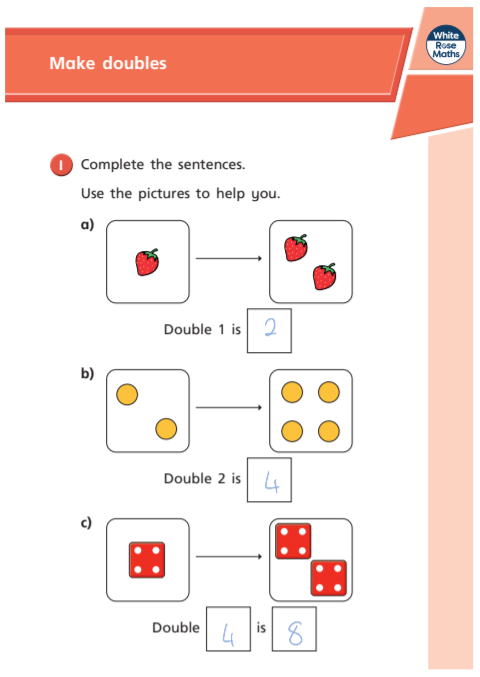 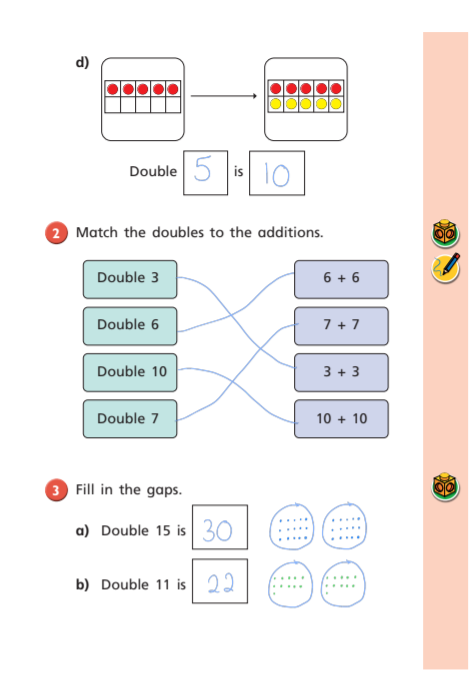 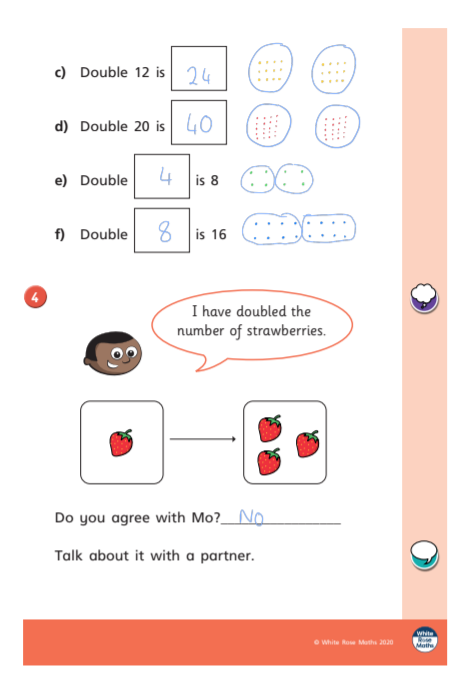 Lesson 2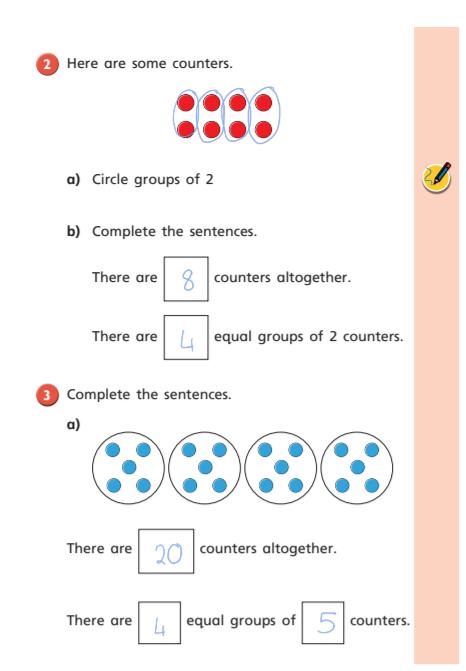 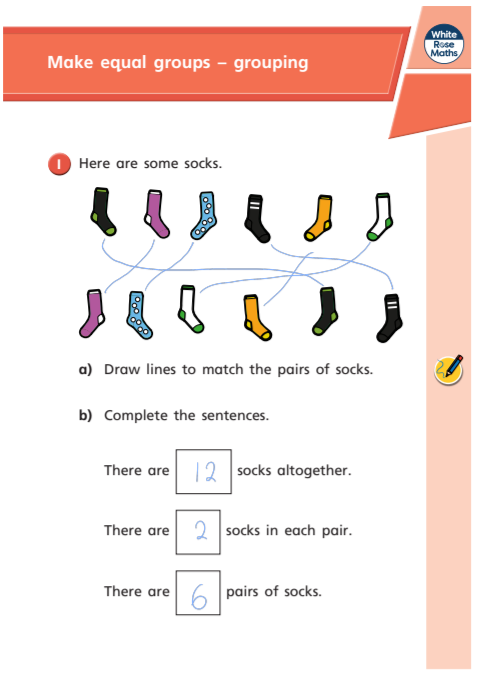 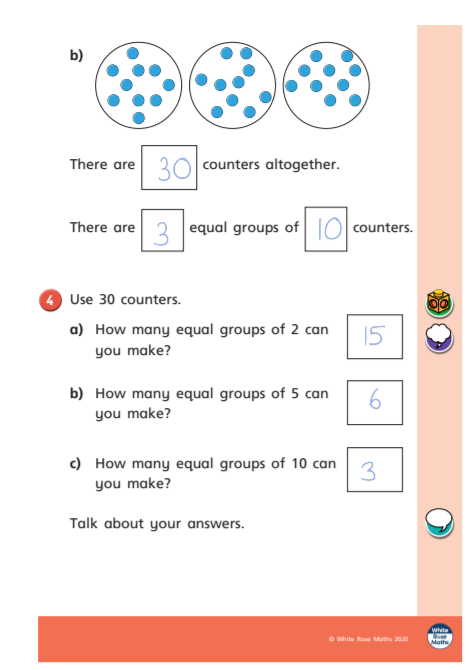 Lesson 3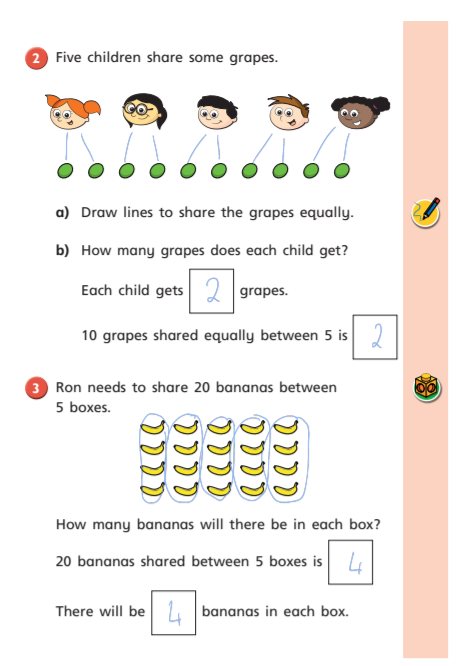 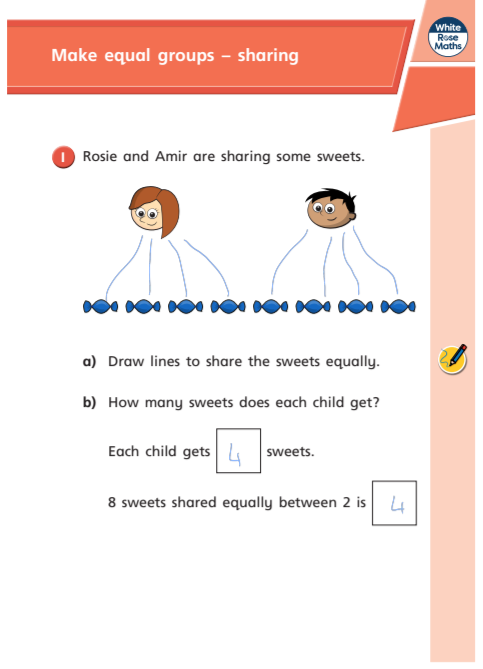 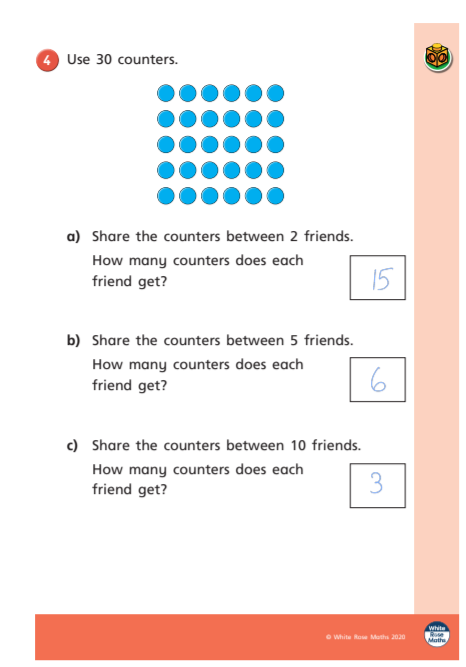 Lesson 4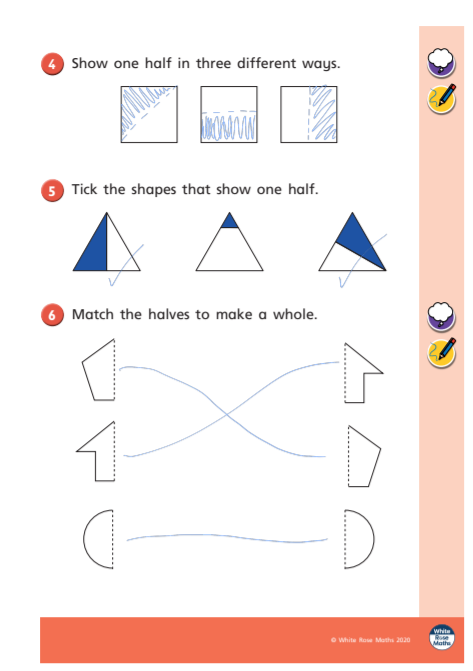 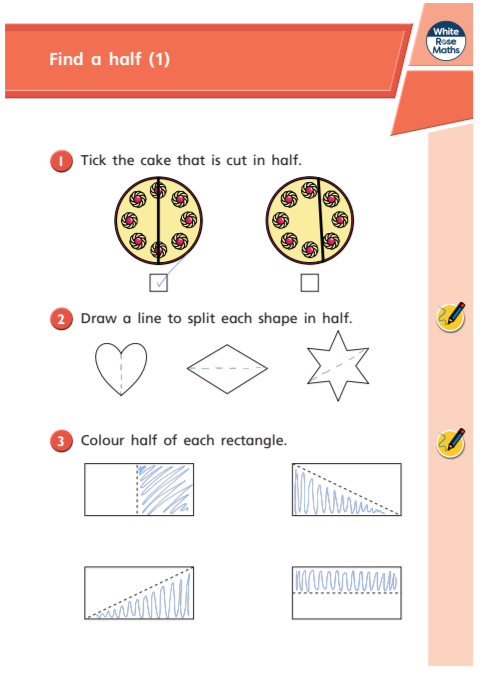 